 Board Basketball England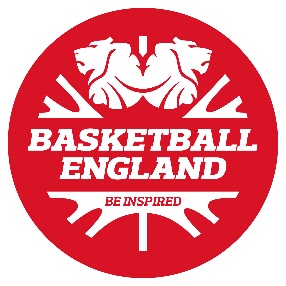 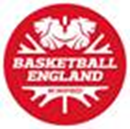 Board Meeting MinutesDate: 		26th July 2022		Location:  Dial-inPresent:Matt Neville, Chair (MN)Russell Bell, Vice Chair (RB)Tim Brown (TB)Sadie Mason (SM)Russell Levenston (RL)Ege Onen (EO)Matt Newby (MNy)Executives:Stewart Kellett (SK)Duncan Whalley (DW)Victoria Jones (VJ)Antony Platt (AP)Laura Middleton (LM)- present for Item 6Anthony Jepson (AJ) – present for item 8Steve Bucknall (SB)- present for item 9Item 1 Apologies:Graham Biggs (GB)Julie Page (JP)Benny Bonsu (BB)Item 2- Declaration of Conflicts of InterestNone outside those that have previously been raised.Item 3- MinutesMinutes approved from:11th March 20228th April 2022Item 4- Subcommittee UpdatesAFR CommitteeRB summarised the content of the report. The board approved the final 2021/22 financial position.The board approved the 2022/23 budged and corresponding cash flow.. RB outlined the ‘higher rated’ risks on the risk register. The board approved the current risk register.Commercial committeeEO gave an overview of recent developments. Item 5- CEO ReportSK summarised the report and highlighted additional funds, challenges, risk and the player survey.Item 6- Safeguarding UpdateLM joined the call. MN highlighted the importance of this item and the increased scrutiny around safeguarding and integrity.Safeguarding Paper and Stats TrendMN highlighted the importance of trend analysis and asked for regular stat reporting going forward. LM suggested a board review panel as other NGBs had adopted this.Action- LM to set up a board review panel.Amendments to Disciplinary CodeLM summarised the amendments. The board approved the amendments.Sanctions Guidelines DocumentEO queried the principles around player poaching and at what point this warrants a sanction.. Action- LM to create a separate policy for player poachingSafeguarding PolicyLM outlined the two changes to the policy.The board approved the policy and the corresponding changes.Item 10- Regional ReformDW summarised the slides and highlighted the main objectives of the investment and the corresponding time scales. Item 12- Board EvaluationMN agreed to defer this to another session given the interest of timeAction- VJ to rearrange additional sessionItem 7- Operations UpdateDW gave an overview of the paper and talked through the highlights and 90-day transition plan.Item 8- Communications UpdateAJ joined the call. AJ highlighted recent activity surrounding the national campaign and recent video content.  Item 9- CWG UpdateSB Joined the call.SB gave an overview of the selection policy and preparation schedule in time for the first camp this weekend.The board adopted the selection policy.Item 11- NBL Div 1 Working GroupMN introduced the item and highlighted the recent challenges. AOBSK highlighted there is an U18 women’s world cup opportunity. The BBF have a very modest amount of income to fund this. The board approved this subject to the budget being immaterial. If the budget is material, then it should go back to the full board for consideration and approval.END OF MEETING